COĞRAFYAYüksek Lisans20 KontenjanBaşvuru: www.sbe.sakarya.edu.trBAŞVURU	ŞARTLARIAles Puan Türü (SÖZEL): 55 Yabancı Dil Puanı: -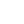 Bilim sınavına kontenjanın beş(5) katı kadar aday çağırılır Başvuru detayları için: www.sbe.sakarya.edu.trBAŞVURU	SÜRECİÖn Başvuruların İlanı: 9-22 Ağustos 2021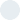 Bilim Sınavına Girmeye Hak Kazananların İlanı: 23 Ağustos 2021Bilim Sınavı Tarihi: 25 Ağustos 2021Kazananların İlanı: 31 Ağustos 2021 (17:00)Kesin Kayıt: 31 Ağustos 2021 Saat 18.00 – 03 Eylül 2021 Saat: 14.00’e  kadar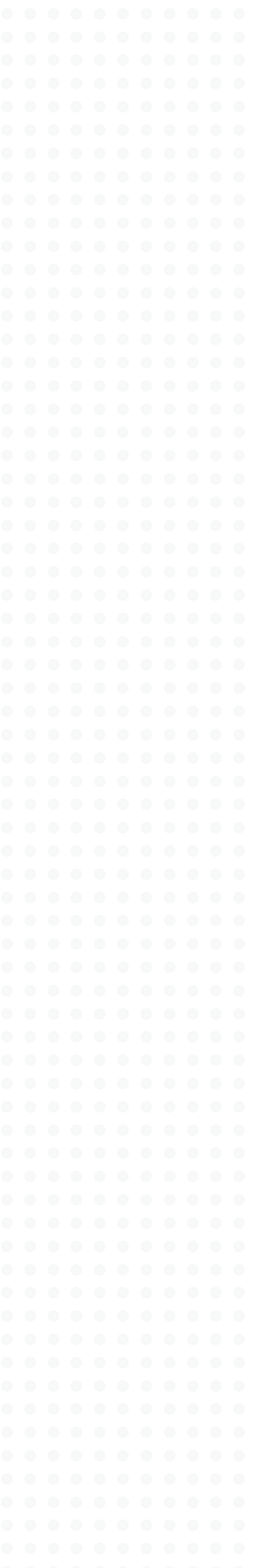 